Тренировочный вариант №4 ЕГЭ-2022 по биологии от BioFamilyЧасть 1Рассмотрите таблицу «Общие признаки живого» и заполните пустую ячейку, вписав соответствующий термин.Ответ: ________________________. Экспериментатор положил в первую чашку Петри сырой натертый картофель, во вторую чашку – отваренный натертый картофель. В обе чашки он прилил 5 мл пероксида водорода. Какие изменения будут наблюдаться в обеих чашках спустя минуту после начала эксперимента?  Для каждого варианта опыта определите соответствующее изменение:1) картофель посинеет 2) выделяется газ (жидкость пузырится)3) изменения не наблюдаютсяЗапишите в таблицу выбранные цифры для каждой величины. Цифры в ответе могут повторяться.Ответ: ________________________. В сперматозоиде петуха содержится 39 хромосом. Определите количество аутосом в соматической клетке курицы.  	Ответ: ________________________. Определите вероятность (в %) рождения ребенка с признаком, обозначенным черным цветом, в браке гомозиготного мужчины 1 и женщины 2.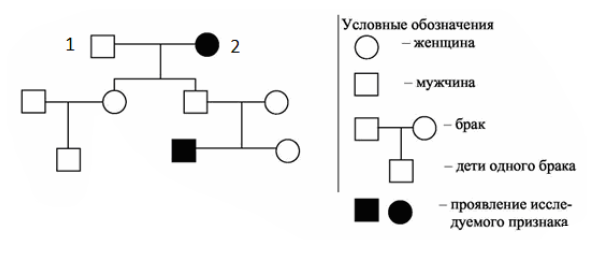 Ответ: ________________________. 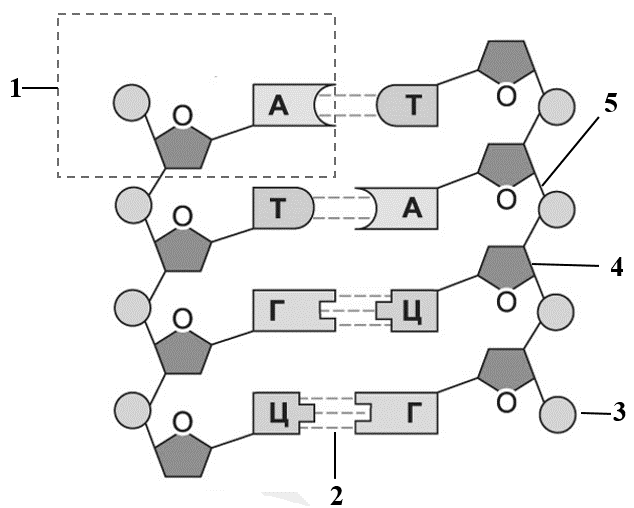   Каким номером на рисунке обозначены связи, стабилизирующие структуру одной полинуклеотидной цепи?Ответ: ________________________. Установите соответствие между признаками и структурами, обозначенными на рисунке цифрами 1-5: к каждой позиции, данной в первом столбце, подберите соответствующую позицию из второго столбца.Запишите в таблицу выбранные цифры под соответствующими буквами.Ответ:       Все перечисленные ниже приемы и методы, кроме трех, относятся к генетической инженерии. Определите три метода, «выпадающих» из общего списка, и запишите в таблицу цифры, под которыми они указаны.1) получение гибридных клеточных линий;2) полимеразная цепная реакция;3) микроклональное размножение растений;4) получение рекомбинантных плазмид;5) применение рестриктаз; 6) испытание производителя по потомству. Ответ:       Установите последовательность этапов развития цветковых растений, начиная с формирования гаметофита. Запишите в таблицу соответствующую последовательность цифр. 1) перенос пыльцы на рыльце пестика 2) образование пыльцевой трубки3) формирование пыльцевого зерна  4) проникновение спермиев в зародышевый мешок 5) формирование зиготы и триплоидной клеткиОтвет:Выберите три верных ответа из шести и запишите в таблицу цифры, под которыми они указаны. Изображенный на рисунке организм, в отличие от насекомых, имеет: 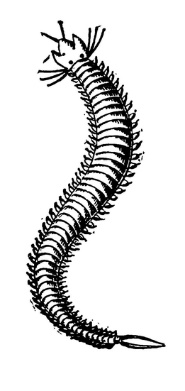 1) метанефридии2) замкнутую кровеносную систему 3) брюшную нервную цепочку4) смешанную полость тела5) щетинки на параподиях 6) членистые конечности Ответ: Установите соответствие между признаками, позволяющими отнести свиного цепня к типу Плоские черви и классу Ленточные черви: Запишите в таблицу выбранные цифры под соответствующими буквами.Ответ: Установите последовательность систематических групп, начиная с самого низкого ранга. Запишите в таблицу соответствующую последовательность цифр.1) Крестоцветные2) Горчица3) Растения4) Однодольные5) Покрытосеменные6) Горчица белаяОтвет:Выберите три верных ответа из шести и запишите в таблицу цифры, под которыми они указаны. Для автономной нервной системы характерно:1) произвольная регуляция2) иннервация внутренних органов и сосудов3) миелинизация всех нервных волокон4) расположение двигательных нейронов в вегетативных ганглиях 5) деление на симпатическую и парасимпатическую6) деление на центральную и периферическуюОтвет: Установите соответствие между особенностями действия и гормонами: Запишите в таблицу выбранные цифры под соответствующими буквами.Ответ:  Установите правильную последовательность движения крови в организме человека, начиная с легочной вены. Запишите в таблицу соответствующую последовательность цифр.1) брюшная аорта2) капилляры печени 3) правый желудочек 4) левое предсердие 5) нижняя полая венаОтвет:Прочитайте текст. Выберите три предложения, в которых даны описания идиоадаптаций цветковых растений.Ответ: Установите соответствие между примерами и формами естественного отбора: к каждой позиции, данной в первом столбце, подберите соответствующую позицию из второго столбца.Запишите в таблицу выбранные цифры под соответствующими буквами.Ответ: Выберите три верных ответа из шести и запишите в таблицу цифры, под которыми они указаны. К особенностям водной среды относятся:1) повышение температуры с увеличением глубины 2) повышение концентрации кислорода при увеличении температуры  3) снижение освещенности в более глубоких слоях4) более стабильный температурный режим, чем на суше 5) лимитирующим фактором фотосинтеза является углекислый газ6) более высокая плотность по сравнению с воздушной средойОтвет: Установите соответствие между типами биотических взаимоотношений и их примерами: к каждой позиции, данной в первом столбце, подберите соответствующую позицию из второго столбца.Запишите в таблицу выбранные цифры под соответствующими буквами.Ответ: Установите последовательность процессов, необходимых для получения гетерозисных форм растений. Запишите в таблицу соответствующую последовательность цифр. 1) скрещивание гомозиготных организмов 2) подбор исходных родительских форм3) проверка полученного потомства на гомозиготность  4) самоопыление исходных форм 5) получение гетерозиготного потомстваОтвет:Проанализируйте таблицу «Транспорт веществ через мембрану клетки». Заполните пустые ячейки таблицы, используя элементы, приведённые в списке. Для каждой ячейки, обозначенной буквой, выберите соответствующий элемент из предложенного списка.Список элементов:1) активный 2) пассивный 3) экзоцитоз4) пиноцитоз5) с участием транспортных белков6) перенос через мембрану аминокислот 7) перенос через мембрану кислородаЗапишите в таблицу выбранные цифры под соответствующими буквами.Ответ: Проанализируйте таблицу «Различия аминокислотных последовательностей в инсулине у некоторых млекопитающих по сравнению с человеческим». Выберите все утверждения, которые можно сформулировать на основании анализа представленных данных. Запишите в ответе цифры, под которыми указаны выбранные утверждения.1) Человеческий инсулин отличается от инсулина крупного рогатого скота по трем аминокислотам. 2) Только свинья имеет в инсулине различие в одну аминокислоту по сравнению с человеческим.3) У всех рассмотренных животных девятая аминокислота в инсулине - серин.4) В-цепь инсулина млекопитающих содержит 30 аминокислот. 5) Последовательность аминокислот А-цепи инсулина собаки, свиньи и кролика такая же, как у человека. Ответ: ________________________. Часть 2Исследователь изучал прорастание семян гороха. В первую емкость он поместил семена гороха и залил их водой таким образом, что она полностью покрывала семена. На дно второй емкости он положил влажную салфетку и на ней разместил семена гороха. В течение недели количество воды в емкостях поддерживалось на первоначальном уровне. Через семь дней семена в первой емкости не дали проростков, жидкость помутнела и имела неприятный запах. Семена во второй емкости дали нормально развитые проростки. Какой параметр в данном эксперименте задавался самим экспериментатором (независимая переменная), а какой параметр менялся в зависимости от этого (зависимая переменная)? Влияние какого фактора на прорастание семян установил исследователь? Почему семена в первой емкости не проросли? Что явилось причиной неприятного запаха жидкости в первой банке? Какие еще условия необходимы для прорастания семян? Назовите не менее трех.На рисунках изображены скелет и реконструкция кайентатерия, жившего около 190 млн. лет назад. Используя фрагмент «Геохронологической таблицы», определите, в какой эре и каком периоде обитало данное животное. Признаки какого современного класса позвоночных имеет это животное? Какие черты строения сближают его с представителями этого класса? 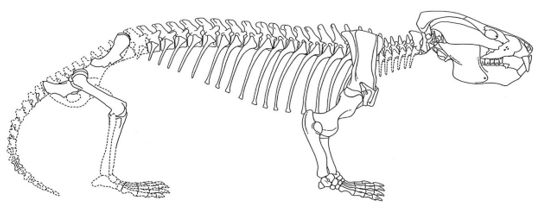 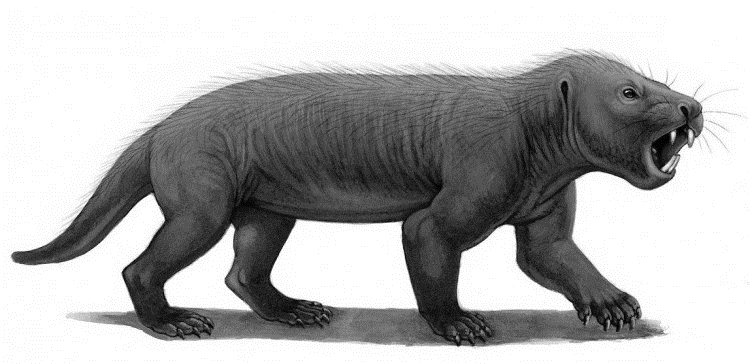 Геохронологическая таблицаНайдите ошибки в нижеприведённом тексте «Одномембранные органоиды». Укажите номера предложений, в которых сделаны ошибки, исправьте их. Дайте правильную формулировку.Проанализируйте данные таблицы «Потребность различных видов теплокровных животных в энергии». Сделайте вывод, каким образом связаны между собой масса тела животного и удельная (на 1 кг) потребность в энергии. Объясните этот факт, опираясь в рассуждениях на то, что часть этой энергии идет на поддержание постоянной температуры тела.Голубой, или синий, кит – самое крупное животное из когда-либо существовавших на Земле. Его масса достигает 150 тонн (для сравнения: масса африканского слона – 3-6 тонн). Экологи считают, что такие крупные животные как  киты способны существовать только в морских экосистемах. Объясните эту точку зрения, опираясь на знания об особенностях водной среды обитания и трофической структуре морских экосистем.  Известно, что комплементарные цепи нуклеиновых кислот антипараллельны (5’ концу одной цепи соответствует 3’ конец другой цепи). Синтез нуклеиновых кислот начинается с 5’ конца. Рибосома движется по иРНК в направлении от 5’ к 3’ концу.  В рибосому входят молекулы тРНК в следующей последовательности (указаны антикодоны от 5’ к 3’ концу): ЦЦУ; ЦАГ; ГЦУ; ЦАУ; ЦАЦ.Установите нуклеотидную последовательность участка иРНК, который служит матрицей для синтеза полипептида, и аминокислотную последовательность этого фрагмента полипептида. Определите последовательность нуклеотидов в двуцепочечном фрагменте ДНК, в котором закодирована информация о первичной структуре полипептида. Для выполнения задания используйте таблицу генетического кода. При написании последовательностей нуклеиновых кислот указывайте направление цепи. Генетический код иРНК (от 5’ к 3’ концу)У дрозофил желтая окраска тела и рубиновый цвет глаз являются рецессивными признаками, сцепленными с Х-хромосомой. Между генами окраски тела и цвета глаз может происходить кроссинговер. При скрещивании самки с серым телом и красными глазами с таким же по окраске тела и цвету глаз самцом часть потомства имела желтое тело и рубиновые глаза. Определите возможные генотипы родителей, генотипы и фенотипы, пол потомства. Составьте схемы скрещиваний. Объясните, почему в потомстве все самки имели единообразный фенотип, а самцы отличались по цвету тела и окраске глаз.Ответами к заданиям 1–21 являются последовательность цифр, число или слово (словосочетание). Ответы запишите в поля ответов в тексте работы, а затем перенесите в БЛАНК ОТВЕТОВ № 1 справа от номеров соответствующих заданий, начиная с первой клеточки, без пробелов, запятых и других дополнительных символов. Каждый символ пишите в отдельной клеточке в соответствии с приведёнными в бланке образцами.ПризнакПример Размножение Почкование дрожжей ?Спиртовое брожение в клетках дрожжей  Чашка №1Чашка №2Рассмотрите рисунок и выполните задания 5 и 6.ПРИЗНАКИСТРУКТУРАА) мономер ДНК1) 12) 23) 34) 45) 5Б) пятиуглеродный сахар 1) 12) 23) 34) 45) 5В) остаток фосфорной кислоты1) 12) 23) 34) 45) 5Г) связи между комплементарными азотистыми основаниями1) 12) 23) 34) 45) 5Д) ковалентные связиЕ) нуклеотидАБВГДЕПРИЗНАКИТАКСОНА) кишечник редуцирован1) тип Плоские червиБ) имеются присоски и крючья 2) класс Ленточные червиВ) полость тела отсутствуетГ) имеется мезодерма Д) развитие со сменой хозяинаЕ) тело разделено на членикиАБВГДЕДЕЙСТВИЕГОРМОНЫ А) стимулирует поглощение глюкозы из крови1) адреналин 1) адреналин Б) повышает артериальное давление 2) инсулин 2) инсулин В) усиливает синтез белка в мышцах3) соматотропин3) соматотропинГ) расширяет зрачок  Д) стимулирует рост костей и хрящей АБВГД(1) Отличительной чертой растений отдела Покрытосеменные является наличие особого генеративного органа – цветка. (2) Внутри цветка происходит формирование женских и мужских гаметофитов – зародышевого мешка и пыльцевого зерна. (3) В зародышевом мешке происходит процесс двойного оплодотворения. (4) Формирующиеся семена и плоды могут иметь различные приспособления для распространения: шипики, крючки, парашютики и т.д.  (5) Многие цветковые растения способны к вегетативному размножению, например, с помощью видоизмененных побегов – луковиц, корневищ, клубней. (6) Их не следует путать с видоизменением корней – корнеплодами, корневыми шишками, корневыми клубнями.  ПРИМЕРЫФОРМА ОТБОРАА) возникновение бескрылых насекомых на океанических островах1) движущий2) стабилизирующий3) дизруптивныйБ) повышенная смертность слишком крупных и мелких самцов игуан при голодании 1) движущий2) стабилизирующий3) дизруптивныйВ) сохранение формы и размера цветков у насекомоопыляемых растений 1) движущий2) стабилизирующий3) дизруптивныйГ) появление у бактерий способности расщеплять углеводороды нефти 1) движущий2) стабилизирующий3) дизруптивныйД) появление двух форм миног, различающихся сроками нереста1) движущий2) стабилизирующий3) дизруптивныйЕ) редукция задних конечностей у предков китообразных1) движущий2) стабилизирующий3) дизруптивныйАБВГДЕПРИМЕРЫТИПЫ ВЗАИМООТНОШЕНИЙА) выделение ландышем фитонцидов1) мутуализмБ) симбиотические бактерии в рубце жвачных животных  2) комменсализм3) аменсализмВ) размещение эпифитных орхидей на стволах деревьев Г) угнетение нутом роста картофеляД) взаимоотношения акулы и рыбы-прилипалы Е) азотфиксирующие бактерии на корнях бобовыхАБВГДЕВид транспортаТип транспортаПримерДиффузияПассивный(А)___________(Б)___________АктивныйНатрий-калиевый насосФагоцитоз(В)___________Поглощение амебой одноклеточных водорослейАБВВидПоложение аминокислотПоложение аминокислотПоложение аминокислотПоложение аминокислотВидА-цепьА-цепьА-цепьВ-цепьВид891030ЧеловектреонинсеринизолейцинтреонинСвиньятреонинсеринизолейциналанинКроликтреонинсеринизолейцинсеринКоровааланинсеринвалиналанинОвцааланинглицинвалиналанинСобакатреонинсеринизолейциналанинКиталанинсеринтреониналанинДля записи ответов на задания этой части (22–28) используйте БЛАНК ОТВЕТОВ № 2. Запишите сначала номер задания (22, 23 и т.д.), а затем развёрнутый ответ на него. Ответы записывайте чётко и разборчиво. Эры ЭрыПериодыНазвание и
продолжительность,
млн. летВозраст
(начало эры), млн. летНазвание и
продолжительность,
млн. летКайнозойская, 6666Четвертичный, 2,58Кайнозойская, 6666Неоген, 20,45Кайнозойская, 6666Палеоген, 43Мезозойская, 186252Меловой, 79Мезозойская, 186252Юрский, 56Мезозойская, 186252Триасовый, 51Палеозойская, 289541Пермский, 47Палеозойская, 289541Каменноугольный, 60Палеозойская, 289541Девонский, 60Палеозойская, 289541Силурийский, 25Палеозойская, 289541Ордовикский, 41Палеозойская, 289541Кембрийский, 56(1) В канальцах шероховатой ЭПС происходит синтез белков и нуклеиновых кислот, а в канальцах гладкой ЭПС – синтез углеводов и липидов. (2) Из ЭПС синтезированные молекулы передаются в аппарат Гольджи, где происходит их модификация, созревание, упаковка. (3) Путем эндоцитоза с участием пузырьков аппарата Гольджи вещества выделяются из клетки в форме гормонов, ферментов, нейромедиаторов и других секретов. (4) С участием аппарата Гольджи происходит формирование лизосом, которые участвуют во внутриклеточном переваривании органических веществ. (5) Одна из функций лизосом – участие в апоптозе, то есть в расщеплении ненужных, разрушенных органоидов и других клеточных структур. (6) К одномембранным органоидам относят также пероксисомы – округлые тельца, содержащие окислительно-восстановительные ферменты.ЖивотноеМасса тела, кгПотребность в энергии на поддержание жизнедеятельности в состоянии покояПотребность в энергии на поддержание жизнедеятельности в состоянии покояЖивотноеМасса тела, кгНа одну особь, кДж/суткиНа один кг телакДж/кгсуткиКолибри0,019900Крыса0,2100500Курица2500250Собака101700170Свинья100920092Бык10005200052ПервоеоснованиеВторое основаниеВторое основаниеВторое основаниеВторое основаниеТретьеоснованиеУЦАГУФенФенЛейЛейСерСерСерСерТирТир——ЦисЦис—ТриУЦАГЦЛейЛейЛейЛейПроПроПроПроГисГисГлнГлнАргАргАргАргУЦАГАИлеИлеИлеМетТреТреТреТреАснАснЛизЛизСерСерАргАргУЦАГГВалВалВалВалАлаАлаАлаАлаАспАспГлуГлуГлиГлиГлиГлиУЦАГ